В соответствии с Уставом муниципального образования Соль-Илецкий городской округ, Порядком предоставления субсидий из бюджета муниципального образования Соль-Илецкий городской округ юридическим лицам и индивидуальным предпринимателям на возмещение стоимости  горюче-смазочных материалов при доставке автомобильным транспортом социально-значимых товаров в отдаленные, труднодоступные, малонаселенные пункты, а также населенные пункты, в которых отсутствуют торговые объекты, на территории Соль-Илецкого городского округа, утвержденного постановлением администрации муниципального образования Соль-Илецкий городской округ от 24.05.2021 года №1175-п « Об утверждении порядка предоставления субсидий из бюджета муниципального образования Соль-Илецкий городской округ юридическим лицам и индивидуальным предпринимателям на возмещение стоимости  горюче-смазочных материалов при доставке автомобильным транспортом социально-значимых товаров в отдаленные, труднодоступные, малонаселенные пункты, а также населенные пункты, в которых отсутствуют торговые объекты, на территории Соль-Илецкого городского округа», протоколом заседания комиссии по отбору организаций торговли (индивидуальных предпринимателей), претендующих на возмещение стоимости горюче-смазочных материалов при доставке автомобильным транспортом социально-значимых товаров в отдаленные, труднодоступные и малонаселенные пункты, а также населенные пункты, в которых отсутствуют торговые объекты, на территории Соль-Илецкого городского округа от 06.12.2022, постановляю: 1. Признать Соль-Илецкое районное потребительское общество победителем отбора на предоставление в 2023 году субсидии из бюджета муниципального образования Соль-Илецкий городской округ юридическим лицам и индивидуальным предпринимателям на возмещение стоимости  горюче-смазочных материалов при доставке автомобильным транспортом социально-значимых товаров в отдаленные, труднодоступные, малонаселенные пункты, а также населенные пункты, в которых отсутствуют торговые объекты, на территории Соль-Илецкого городского округа.2. Выделить денежные средства в виде субсидии в 2023 году Соль-Илецкому районному потребительскому обществу на возмещение стоимости горюче-смазочных материалов при доставке автомобильным транспортом социально значимых товаров в отдаленные, труднодоступные, малонаселенные пункты, а также населенные пункты, в которых отсутствуют  торговые объекты, на территории  Соль-Илецкого городского округа, в сумме 300 000,00 (триста тысяч рублей ноль копеек) рублей. 3. Контроль за исполнением настоящего постановления возложить на заместителя главы администрации городского округа по экономике, бюджетным отношениям и инвестиционной политике Н.Н Сахацкого.4. Постановление вступает в силу со дня  его подписания.Глава муниципального образованияСоль-Илецкий городской округ                                                      В.И. ДубровинРазослано: организационный отдел, комитет экономического анализа и прогнозирования,  финансовое управление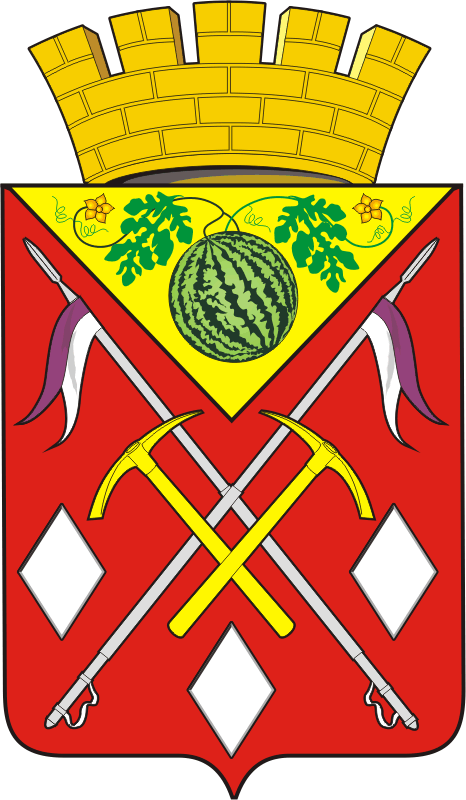 АДМИНИСТРАЦИЯМУНИЦИПАЛЬНОГО ОБРАЗОВАНИЯСОЛЬ-ИЛЕЦКИЙ ГОРОДСКОЙ ОКРУГОРЕНБУРГСКОЙ ОБЛАСТИПОСТАНОВЛЕНИЕ07.12.2022 № 2462-пОб утверждении решения результатов отбора на предоставление в 2023 году субсидии из бюджета муниципального образования Соль-Илецкий городской округ юридическим лицам и индивидуальным предпринимателям на возмещение стоимости горюче-смазочных материалов при доставке автомобильным транспортом социально значимых товаров в отдаленные, труднодоступные, малонаселенные пункты, а также населенные пункты, в которых отсутствуют торговые объекты, на территории Соль-Илецкого городского округа